      2019 Convention - Registration Form 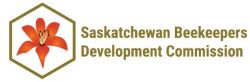 COMPANY:ADDRESS:ATTENDEE NAME: CONTACT NAME (if different than Attendee):PHONE #:	CELL #:	EMAIL:Do you have an item for the Silent Auction table or LIVE AUCTION following the banquet? You’ll receive our thanks & acknowledgement on our Donors listing in the newsletter & website. Safe storage for larger items can be arranged.FAQ’S FOR REGISTRANTS & MEMBERS:Do I have to pay the registration fee?  Unless you are a sponsor, you must pay the registration fee if you are taking part in the convention business activities. These activities include: member business meetings, presentations and speakers. If you are a member, your registration fee entitles you to vote at members’ business meetings.I’m a member AND a sponsor - do I have to pay registration as a member as well? If you are a Platinum, Gold or Silver sponsor, 3-day registration, buffet lunches, and wine & cheese tickets are included for you in the sponsorship. If you are a Platinum or Gold sponsor, one banquet ticket is also included. If you are bringing an assistant, they may attend your display, but must pay for all meals (buffet lunches and banquet). You, as the Sponsor, will be considered registered for any activities and members’ business meetings (with voting privileges if  you are registered with  SBDC ); if your assistant is a member and wants to take part in the members’ meetings, they must pay registration (and buffet lunches are included in the registration) for all convention privileges; or they may register for the meeting only (no convention privileges included for meeting-only registrations). Banquet tickets are extra for all registrants, sponsors and assistants (except for the above-mentioned Platinum and Gold sponsors).I am a member, am unable to attend convention, but want to attend the members’ meeting - how do I do that? Please note the members meeting will be held on the Friday of the convention and there will be a separate charge to attend the meeting only.Do I have to pay for meals and social events?  One Wine & Cheese pass with 2 drink tickets and Thursday and Friday lunch buffet tickets are included with a 3-day registration fee. Any non-registrant accompanying you must pay for a ticket if they wish to accompany you to lunches or W&C only; if they wish to accompany you to the presentations and/or meetings, they must register.  All registrants, and anyone accompanying you, must pay for a banquet ticket if you wish to attend.Can I opt out of the lunch buffet and pay less for registration? No. The SBDC Board attempts to keep attendance for presentations at a maximum. If attendees leave the hotel for lunches, they are likely to return late. This is not fair to the presenters who have put time and effort into their presentations. The Radisson provides excellent lunches; $40/lunch buffet includes beverage and taxes and gratuity - it’s unlikely you’ll find a less expensive, high-quality lunch in downtown Saskatoon.Someone would like to come with me and is not taking part in the business activities.  Do they have to pay registration?  No, but if they would like to attend the social events (wine & cheese, buffet lunches, and/or banquet) they must pay for these events.Do you offer early-bird discounts?  Yes, see the attached Registration form for the fee structure.   – For your convenience we do accept E-Transfers – info@saskbeekeepers.comDo I have to pre-register?  No, you can register at the door; but you will receive a registration discount if you register by Nov. 4, 2019; this also helps us pre-order the right number of meals for the lunches and banquet.Why do I have to fill out the membership form every year? This is the only way we can keep track of you. Do you share my contact information and email address? No, we do not share this information with anyone outside of the Board and Administration office. PLEASE NOTE: it is important to share your email with us because this helps us keep you up to date with important announcements and keep expensive mailing costs down. Why do I have to fill out the permission to post form every year? The permission to post allows us to post your information in our newsletter and is especially important if you want to be included on the Producers’ List, which advertises you and your products for sale. We experience many hits on this website list page and receive quite a few phone calls from the public asking where they can buy product. We always refer them to that list in order to remain unbiased.Refunds: A 75% refund will be granted to anyone who must cancel their early-bird registration (up to the dates of the convention). This will ensure we can cover pre-ordered meal costs but still allow partial refunds to you in the event of personal emergencies. Cancellations received close to the convention date will be processed post-convention. Nov 28, 29 & 30, 2019 (Thurs, Fri, Sat) at the Delta Hotel by Marriot-Downtown Saskatoon (formerly the Radisson Hotel Saskatoon)Room block for convention rate reservations at Delta Hotel by Marriot ends Nov. 11, 2019Rates start at $154.00 - 1-866-999-0861 (reference the SBDC)) or  Here is the reservation link to book on line: Book your group rate for Saskatchewan Beekeepers Association Development Commission  You must register if you are attending the presentations and meeting. People accompanying you to meals and not attending convention activities may purchase lunch or banquet tickets separately (below). Note W&C = Wine & Cheese social Thurs evening (1 pass = 2 drink tickets)EARLY BIRD Thurs, Fri, Sat - Deadline post-date Nov. 25/19	    #	Each($)	ExtendedFirst  Attendee - 3 day Package$250 - 3 days Thurs, Fri, Sat  (First guest- includes Thurs & Fri lunch & 1 W&C) ($300 at door) 	____	250.00	_______Addition Attendee - 3 day package (Guests from the same farm ie employees or immediate family)$150 – 3 days Thurs, Fri, Sat (Guests -   includes Thurs & Fri lunch & 1 W& C)                                              ____	150.00	_______Guests attending 1 day only$150 – 1 day Thurs (includes 1 Thursday lunch & 1 W&C pass w/2 drink tix) ($175 at door)	____	150.00	_______$100 – 1 day Fri (includes 1 Friday lunch) ($150  at door)	____	100.00	_______$50 – Sat. morning Session – 2nd half -SHPP workshop (SBDC Members& Beemaid )   TBC                               ____	50.00	_______$75.00- Non Members                                                                                                                                                   ______      75.00               _________Afternoon Bio-Security Training- Must pre-register (included with 3 day registration)Biosecurity- N/C to hobbyist and sideliners.  Note:  We require a min. of 20 registrants Banquet (not included in registration - non-registrants are welcome - please add them here) 	____	60.00	_______Extra tickets for those who will be joining you for meals or W&C but not attending the convention:Lunch Thurs		____	40.00	_______Lunch Fri		____	40.00	_______Extra Wine & Cheese pass (W&C) Social Thurs evening (incl’s 2 drink tix)	____	30.00	_______TOTAL	       	 	         $ __________________Mail cheque payable to Saskatchewan Beekeepers’ Development Commission, mail to: Box 22083, RPO Wildwood, Saskatoon, SK .  S7H 5P1 ( for further info contact Linda - 306-715-4281) E-Transfers:  info@saskbeekeepers.com